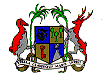 EMBASSY OF THE REPUBLIC OF MAURITIUS & PERMANENT MISSION TO THE UNITED NATIONS AND OTHER INTERNATIONAL ORGANISATIONSAMBASSADE DE LA REPUBLIQUE DE MAURICE ET MISSION PERMANENTE AUPRES  DES  NATIONS UNIESET DES AUTRES ORGANISATIONS INTERNATIONALESSTATEMENT OF THE PERMANENT MISSION OF THE REPUBLIC OF MAURITIUS TO THE UNITED NATIONS, GENEVA DURING THE UNIVERSAL PERIODIC REVIEW OF ARGENTINA23 January 2023– 14 30 hrsChair,The Mauritius delegation extends a very warm welcome to the delegation of Argentina, led by Mr. Horacio Pietragalla Corti, Secretary of Human Rights, Ministry of Justice and Human Rights, during this fourth cycle of the UPR.We applaud Argentina for its efforts in protecting women’s right, especially through the National Action Plan for Combating Gender-Based Violence for the period 2022-2024. Further, we salute Argentina for ensuring equal and free access to education for all in public educational institutions, In a spirit of cooperation, we would like to recommend that Argentina:continue to strengthen social protection policies for children and their families, with a specific focus on those in need; andprovide comprehensive health care facilities while ensuring equal access to all.We wish Argentina a successful review and continued progress. Thank you.